App-lijst 2018-2019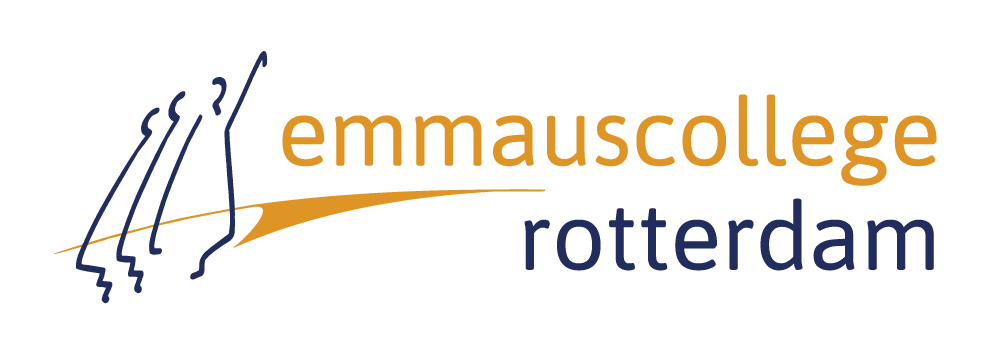 We vragen van iedere leerling om ervoor te zorgen dat alle verplichte apps op je iPad zijn geïnstalleerd. Als je iPad onder supervisie staat van school kan het zijn dat sommige apps al voorgeïnstalleerd zijn. Verplichte apps
Kosten, downloaden appsHet kan zijn dat een docent in de loop van het jaar vraagt om ook een andere app te downloaden. Dat zijn in verreweg de meeste gevallen gratis apps. Als we betaalde apps laten gebruiken, dan zullen de totale kosten per jaar daarvoor gering zijn (max. €15).Om apps te downloaden op de iPad moet u deze ‘aanschaffen’, ook als ze gratis zijn.Ga naar App Store op de iPadApple stelt waarschijnlijk een groot aantal apps voor om te downloaden, waaronder Pages en iTunes. Kies “download alles”.Log in. Kies voor “Gebruik bestaande Apple ID” (dat is de Apple ID die u met behulp van bijlage 1 heeft aangemaakt)U krijgt mogelijk de melding dat de gebruikte Apple ID nog niet is gebruikt in de App Store of de iTunes Store. Tik op “Bekijk” om de account te bekijken.Kies voor Nederland, lees de voorwaarden, klik helemaal onderin op AkkoordU ziet betaalinformatie in beeld:Kies voor Geen (we adviseren u géén creditcard te koppelen aan de account van uw zoon/dochter)Onder “Code” kunt u de code invoeren die u vindt op de achterzijde van een iTunes Gift Card, te koop vanaf €15 in bijvoorbeeld de supermarkt.Onder rekeningadres kunt u de gegevens aanvullen van uw zoon/dochter en zijn/haar/uw telefoonnummer.Tik op volgende, uw Apple ID is aangemaakt.U kiest wederom voor “Download alles”, waarna de standaard apps van Apple worden gedownload.Download alle apps van de applijst (vanaf Studiekit Pack)SupportAchtergronden en hulp bij het gebruiken van iTunes en het downloaden van apps vind je op https://www.apple.com/nl/support/itunes/. appopmerkingafgerondStudiekitgratis, binnen Studiekit boeken downloaden (via Magister, zie handleiding)OSchooltasgratis, boeken koppelen (zie handleiding)OApp4learninggratis, boeken koppelen (zie handleiding)Essential Grammar in Use Activities€2,29 alléén voor brugklasOCambridge English vocabulary in Use Pre-intermediate & Intermediate€6,99 alléén voor 2-atheneum en 
2-gymnasiumOFiloponosbetaalde app, alléén voor 3G, info volgt later via school (richtlijn €7,99)OBrushes ReduxgratisOPopplet litegratisOPuppet Pals HDgratisOPuppet Pals 2 freegratisOQuizletgratisOPagesgratisONumbersgratisOKeynotegratisO